17.06.2020 r. – środaTemat tygodnia: LasĆwiczenie grafomotoryczne.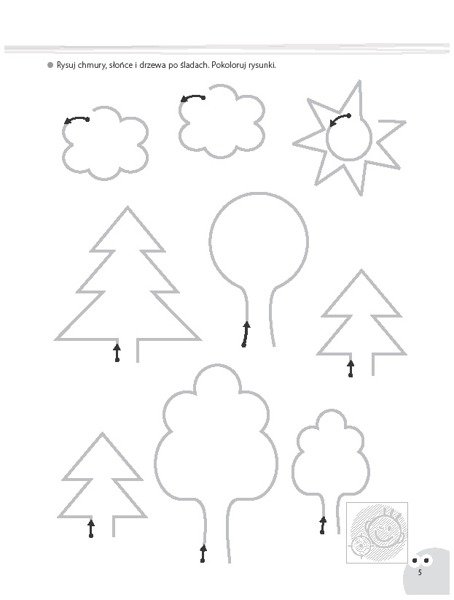 Ćwiczenia słuchowe Drzewa.Rodzic przypomina nazwy wybranych drzew, a następnie zadaje zagadki słuchowe: dzieli nazwę każdego drzewa rytmicznie (na sylaby) i prosi dzieci, by podały pełną nazwę, np. sos-na, to-po-la.Oglądanie owoców lasu.Proszę pokazać dzieciom owoce lasu: maliny, poziomki i jagody(jeśli jest taka możliwość to prawdziwe). Dzieci oglądają owoce. Określają ich kolor, wielkość i ewentualnie smak. Nazywają je.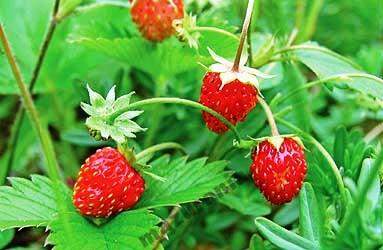 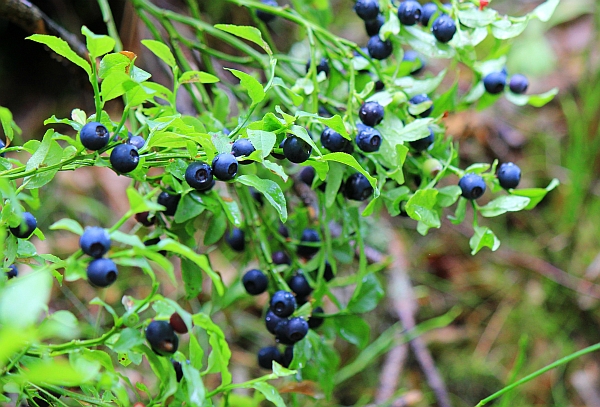 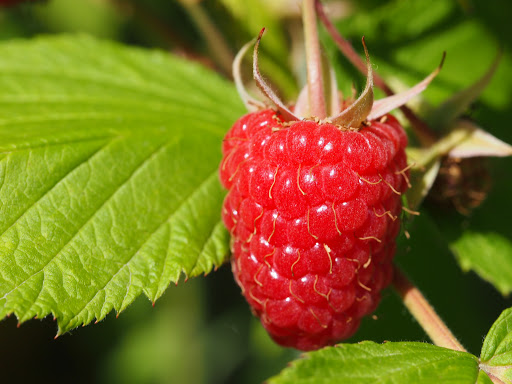 Ciasto owocowe – lepienie z plasteliny.Plastelina w różnych kolorach.Po powrocie z lasu mama zrobiła dwa ciasta: jedno z jagód, drugie z malin. Zadaniem dzieci jest dobrać właściwe kolory plasteliny i stworzyć własne ciasto owocowe.Oglądanie historyjki obrazkowej przedstawiającej etapy rozwoju rośliny.Określanie, co było najpierw, co potem i co na końcu. Omówienie obrazków przez dzieci i ułożenie ich we właściwej kolejności. Wspólna odpowiedź na pytanie: Co jest potrzebne roślinie do życia?(Ziemia, woda, światło).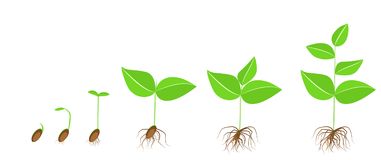 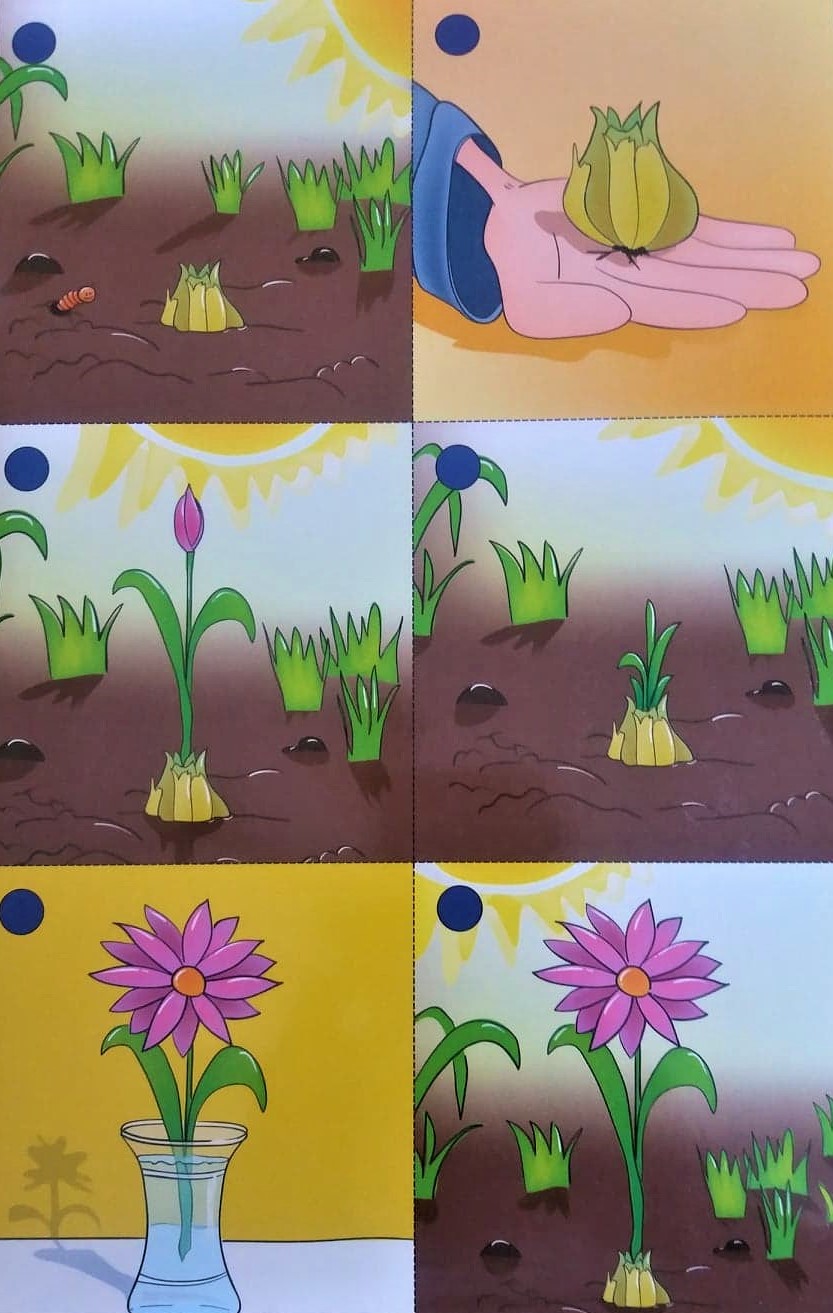 Czego potrzebują rośliny?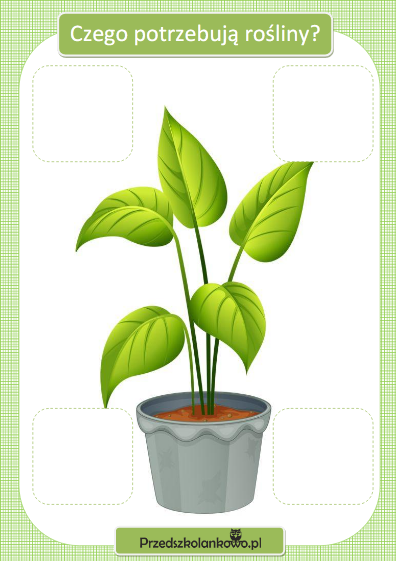 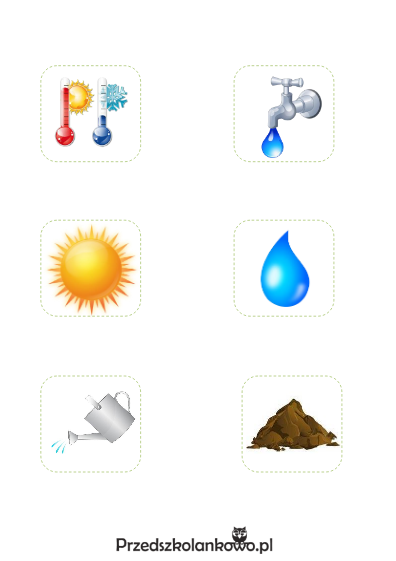 